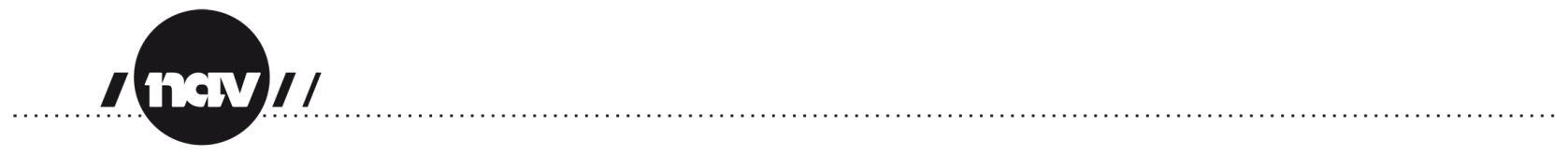 // PRESSEMELDINGFRA NAV Vest-VikenNr.: 13 – 9. juni 2020
1824 færre arbeidssøkere i Vest-Viken den siste ukaTirsdag 9. juni var 14 206 personer registrert som helt ledige i regionen Vest-Viken, ifølge foreløpige tall fra NAV. Det utgjør 5,5 prosent av arbeidsstyrken. I Viken fylke var ledigheten den siste uken på 6,1 prosent, mens den i landet som helhet var på 5,7 prosent av arbeidsstyrken.  Bruttoledigheten, som er summen av helt ledige og arbeidssøkere på tiltak, var på 15 259 personer, eller 6,0 prosent av arbeidsstyrken. I tillegg var 13 627 personer registrert som delvis ledige. Dermed var totalt 28 886 personer, eller 11,3 prosent av arbeidsstyrken, registrert som arbeidssøkere hos NAV.Det er andre uka på rad at vi i Vest-Viken ser en nedgang både blant de helt ledige og de delvis ledige. – Antallet arbeidsledige fortsetter å falle, og vi ser en nedgang i nesten alle yrkesgrupper. Det er i hovedsak fordi det blir færre permitterte, sier direktør for NAV Vest-Viken, Inger Anne Speilberg.Nedgangen er størst innen butikk- og salgsarbeid, serviceyrker og annet arbeid, samt reiseliv og transport. 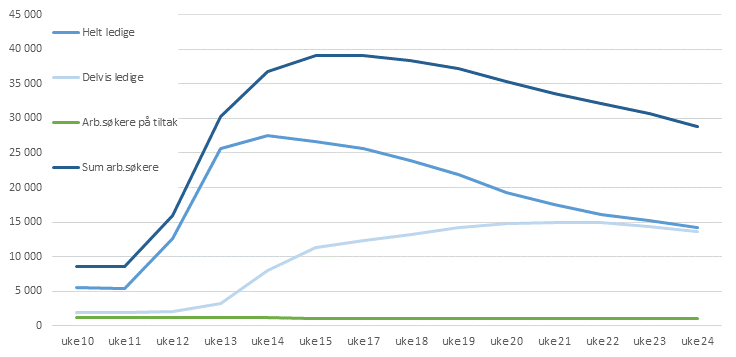 Figur 1: Antall helt ledige, delvis ledige, arbeidssøkere på arbeidsmarkedstiltak og summen av alle arbeidssøkere i Vest-Viken. Ukentlig tall for 2020, unntatt uke 16 (*se faktaboks).PermitterteNy statistikk fra NAV viser at 6 828 av de helt ledige i Vest-Viken er permitterte ** og det samme gjelder 10 727 av de delvis ledige. Til sammen er 60 prosent av de helt og delvis ledige permittert. Ser vi på andel av arbeidsstyrken, er 7 prosent av arbeidsstyrken i Vest-Viken nå permittert.Det er kommunene Gol, Hemsedal og Hol som har den høyeste andelen permitterte av arbeidsstyrken i Vest-Viken. Høyest ledighet i HemsedalDen høyeste andelen helt ledige finner vi fortsatt i Hemsedal, med 16,5 prosent. Dette er fortsatt den høyeste andelen helt ledige i landet. Hol er også blant de ti kommunene i landet med høyest ledighet, og i Hol er 11,5 prosent av arbeidsstyrken helt ledige. Den laveste andelen helt ledige i Vest-Viken er i Nore og Uvdal med 2,8 prosent av arbeidsstyrken. Menn og kvinnerDet er en nedgang i antall helt ledige for både menn og kvinner i Vest-Viken. Den 9. juni er antallet helt ledige menn 7 988 personer, noe som tilsvarer 5,9 prosent av arbeidsstyrken. For kvinner er antallet helt ledige nå 6 218 personer, noe som tilsvarer 5,1 prosent av arbeidsstyrken. Kontakt:Kommunikasjonsrådgiver Laila Kjeldsen // mobil 900 89 079 // laila.kjeldsen@nav.noKommunikasjonsrådgiver Elin Wiesener // mobil 970 92 302 // elin.wiesener@nav.noFakta:Fra 1.1.2020 ble fylket Viken etablert, men i NAV har vi delt Viken i de to NAV-regionene Øst-Viken og Vest-Viken. NAV Vest-Viken dekker kommunene i Buskerud (inkludert Svelvik), pluss Asker, Bærum og Jevnaker. *Det ble ikke publisert statistikk om arbeidssøkere i uke 16 på grunn av påsken. Rundt helligdager er rutinen for innsending og beregning av meldekort annerledes enn i vanlige uker. Dette gjøres for å kunne utbetale stønader før helligdagene. Konsekvensen for statistikken er at opplysninger om hvorvidt personer er arbeidssøkere vil være utdatert og kanskje feilaktig for tidspunktet statistikken hentes ut. Dette løser seg i påfølgende uke når vanlige rutine for meldekort gjenopptas.**Permittert omfatter her personer som har vedtak om dagpenger ved permittering og personer som har søkt dagpenger ved permittering.Vedlegg: Helt ledige fordelt på kommune: Uke 20 - 24Helt ledige som andel av arbeidsstyrken uke 20 - 24Helt ledige fordelt på kommune - uke 24Helt ledige fordelt på kommune - uke 24Helt ledige fordelt på kommune - uke 24Helt ledige fordelt på kommune - uke 24Helt ledige fordelt på kommune - uke 24Helt ledige fordelt på kommune - uke 24KOMMUNEuke 20uke 21uke 22uke 23uke 24Drammen4 5934 2413 8863 6763 474Kongsberg951823768745685Ringerike1 120995882838787Bærum4 7684 3324 0283 8453 597Asker3 5013 2422 9962 8332 645Hole247225208197171Flå4030302624Nesbyen126108958879Gol255218202189171Hemsedal343309281264237Ål1581371239681Hol414383348330289Sigdal8376676558Krødsherad14413712311197Modum462412372351332Øvre Eiker704621561521483Lier962893825759710Flesberg8769524949Rollag5653474239Nore og Uvdal5850454239Jevnaker245217198185159NAV Vest-Viken19 31717 57116 13715 25214 206Viken51 78847 49643 83141 70439 048LANDET218 054198 587181 469171 439160 203Helt ledige som andel av arbeidsstyrken - uke 24Helt ledige som andel av arbeidsstyrken - uke 24Helt ledige som andel av arbeidsstyrken - uke 24Helt ledige som andel av arbeidsstyrken - uke 24Helt ledige som andel av arbeidsstyrken - uke 24Helt ledige som andel av arbeidsstyrken - uke 24KOMMUNEuke 20uke 21uke 22uke 23uke 24Drammen8,88,27,47,06,6Kongsberg6,75,85,35,24,8Ringerike7,26,45,75,45,0Bærum7,16,56,05,75,3Asker7,16,66,05,75,3Hole6,86,25,85,54,8Flå7,35,55,54,74,4Nesbyen7,26,25,45,04,5Gol10,28,78,07,56,8Hemsedal24,522,119,618,416,5Ål6,45,54,93,83,2Hol16,515,313,813,111,5Sigdal4,34,03,53,43,1Krødsherad12,211,610,79,68,4Modum6,55,85,24,94,6Øvre Eiker7,06,25,55,14,8Lier6,86,35,75,34,9Flesberg6,14,83,73,53,5Rollag7,36,96,45,75,3Nore og Uvdal4,13,63,23,02,8Jevnaker6,96,15,55,14,4NAV Vest-Viken7,66,96,35,95,5Viken8,17,56,86,56,1LANDET7,87,16,46,15,7